ТЕХНИЧЕСКОЕ ЗАДАНИЕна палатку «Лавву»  Палатка предназначена для проживания людей, санитарных и хозяйственных нужд в любое время года при температуре от -40⁰С до +40⁰С.Прообразом данной палатки стали традиционные жилища жителей Крайнего Севера (чумы, вежи и т.п.). Палатка представляет собой конусообразный шатер, каркасом которого служат деревянные жерди. Отличительной особенностью данной палатки является отсутствие каркаса в комплектации палатки. Это позволяет существенно снизить вес палатки и делает ее удобной для транспортировки. Жерди для формирования каркаса в комплект палатки не входят и подготавливаются самостоятельно из подручного материала непосредственно в месте установки. Тент выполнен из парусины полульняной с противогнилостной и водоупорной пропиткой. Для предохранения попадания влаги в палатку и продления срока службы палатки к низу тента пришит напольник, выполненный из материала с ПВХ-покрытием.Тент закрепляется на установленном каркасе, края пришнуровываются к жердям. На напольнике имеются петли для фиксации тента к грунту. Изменение расположения жердей позволяет  компенсировать неровность установочной площадки. Часто при установке данной палатки на длительный срок изготавливается деревянный помост. Для организации входа крайний полог тента крепится на вспомогательной жерди, которая фиксирует его в необходимом положении. Отсутствие пола позволяет обогревать палатку при помощи костра или печки, расположенных в центре палатки. Вентиляционно – дымоходное отверстие на верхушке палатки обеспечивает естественную тягу и выводит дым из палатки. При необходимости данное отверстие закрывается брезентовым дождевым колпаком.Палатка упакована в брезентовый баул и удобна для транспортировки любым видом транспорта.Таблица 1Допускаются отклонения общей массы палаток из-за колебания допусков массы первичных материалов, применяемых при изготовлении палаток.Основные материалы, используемые при изготовлении палатки:Таблица 2Цвет ниток соответствует цвету материала. Вместимость палатки: для «Лавву-15» - 15 человек, для «Лавву-25» - 25 человек, для «Лавву-50» - 50 человек, для «Лавву-100» -100 человек.Комплектность: В комплект палатки входят: тент, дождевой колпак, шнуры, приколыши, руководство по эксплуатации.    Тент и дождевой колпак изготавливаются из парусины полульняной арт. 11252 с пропиткой СКПВ. Напольник изготавливается из материала с ПВХ-покрытием.Конструкция палатки: Палатка представляет собой конусообразный шатер, состоящий из тента на каркасе из тонких бревен (жердей), Жерди изготавливаются из подручного материала самостоятельно и в комплект палатки не входят.Жерди для каркаса должны быть очищены от торчащих сучков и ошкурены. Диаметр жердей около 70-80 мм (для «Лавву-15» 60-70 мм), а длина и количество зависит от вида палатки: - 9 жердей длиной 5,0-5,2м для «Лавву-15»;- 13 жердей длиной 6,2-6,4 м для «Лавву-25»;- 16 жердей длиной 9,3-9,5м для «Лавву-50»;- 22 жерди длиной 10.7-11,2 м для «Лавву-100».Палатка устанавливается на ровную и сухую поверхность. Подготовленные жерди для палатки устанавливаются конусообразно, стягиваются между собой в верхней части с помощью шнура, затем на них расправляется и закрепляется тент. Неровности площадки компенсируются за счет расположения жердей. Установка палаток осуществляется в соответствии с руководством по эксплуатации.Палатка упакована в баул с ручками, изготовленный из парусины полульняной ГОСТ 15530-90  арт.11292 с комбинированной противогнилостной пропиткой СКПВ.Ведомость комплектации палатки «Лавву»Гарантийный срок эксплуатации палаток – не менее 12 месяцев.Гарантийный срок хранения палаток на складах – не менее 6 лет.Схема размещения в палатке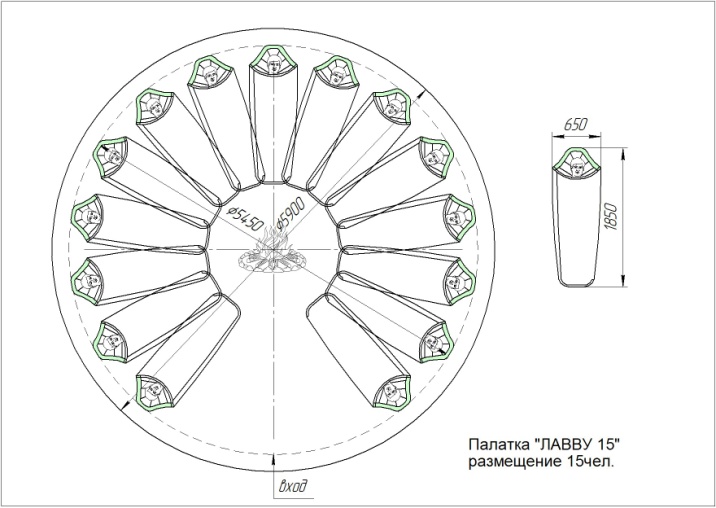 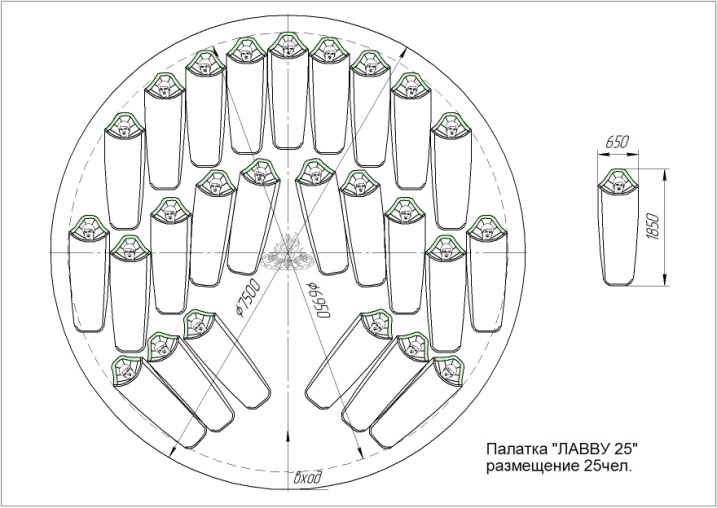 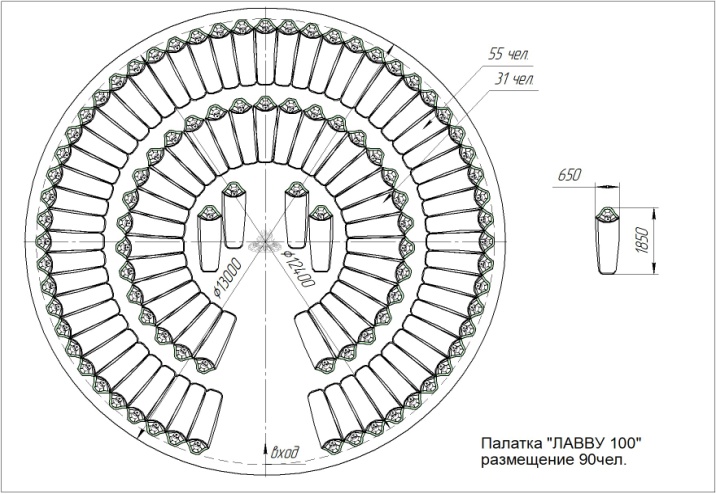 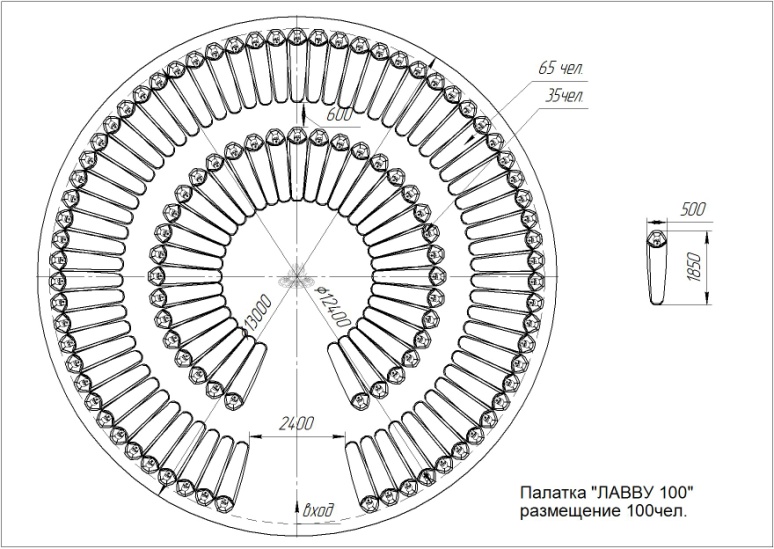 ПоказателиРазмеры по наружному наметуРазмеры по наружному наметуРазмеры по наружному наметуРазмеры по наружному наметуЛавву -15Лавву-25Лавву-50Лавву-100Диаметр, м5,97,510,013,0Радиус, м2,953,755,06,5Высота по гребню, м3,44,37,27,6Длина ската, м4,05,17,89,1Площадь пола палатки, кв. м.25,044,178,5132,6Масса палатки (без каркаса), кг35±350±593±10135±12Вид упаковки1 баул 1 баул1 баул1 баулРазмер упаковочного чехла, м0,4×0,8× 0,220,4×1,33× 0,220,5×1,68× 0,220,64×2,06× 0,50№п/пНаименование материалаНазначение материала1234Парусина полульняная СКПВ  арт. 11252  ГОСТ 15530-93 Для изготовления тентаМатериал с ПВХ-покрытиемТУ 8729-094-00300179-2004 или ТУ 8729-077-00300179-2004 или ТУ ВУ 200048573.184-2010Для изготовления напольникаПарусина полульняная  СКПВ арт. 11292  ГОСТ 15530-93Для изготовления упаковочных мешков и чехловАрматура стальная А-3 10 мм ГОСТ 5781-82Для изготовления приколышей№п/пНаименованиеКол-во, шт.Кол-во, шт.Кол-во, шт.Кол-во, шт.№п/пНаименованиеЛавву-15Лавву-25Лавву-50Лавву-1001Тент11112Дождевой колпак11113Приколыш283542544Шнур 6 мм -2 шт. (1шт-верхняя обвязка жердей, 1шт-для  перебрасывания колпака)  L= 8 м            L=10 м L=15 м L= 18 м 5Шнур 6 мм -7 шт.  (6шт. - средние оттяжки колпака, 1шт. - шнуровка стыка тента)           L= 4м    L= 6м   L= 8 м  L= 10 м  6Шнур  6 мм - 4 шт.  (2шт. -пришнуровывание жердей входа, 2шт- крайние оттяжки колпака)        L= 7м  L= 8м L= 8м  L=12м   7Упаковочный чехол11118Руководство по эксплуатации1111